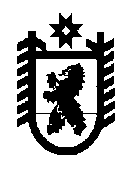 Республика КарелияКондопожский муниципальный районСовет Кончезерского сельского поселенияРЕШЕНИЕ № 97 XXХIV сессия  III  созыва     		         		от 24 АПРЕЛЯ 2018 года     О внесении изменений в Положение  о представлении депутатами Совета Кончезерского сельского поселения, сведений о доходах, расходах, об имуществе и обязательствах имущественного характера утвержденное решением Совета депутатов Кончезерского сельского поселения от 25.04.2016 г. № 60На основании протеста прокуратуры, в целях приведения нормативных правовых актов в соответствие с действующим законодательством Российской Федерации, Уставом Кончезерского сельского поселения, Совет Кончезерского сельского поселения РЕШИЛ: 1. Внести изменение в Положение о представлении депутатами Совета Кончезерского сельского поселения, сведений о доходах, расходах, об имуществе и обязательствах имущественного характера Кончезерского сельского поселения, утвержденное решением Совета депутатов Кончезерского сельского поселения от 25.04.2016 г. № 60  «Об утверждении Положения о представлении депутатами Совета Кончезерского сельского поселения, сведений о доходах, расходах, об имуществе и обязательствах имущественного характера»,пункт 3 изложить в новой редакции, «Сведения о доходах, расходах, об имуществе и обязательствах имущественного характера представляются в соответствии с нормативными правовыми актами Российской Федерации по утвержденной Президентом Российской Федерации форме справки депутаты, ˗ ежегодно, не позднее 01 апреля года, следующего за отчетным»пункт 4 изложить в новой редакции, «1) сведения о своих доходах, полученных в течение отчетного периода, о недвижимом имуществе, транспортных средствах и ценных бумагах, отчужденных им в результате безвозмездной сделки в течение отчетного периода, а также сведения об имуществе, принадлежащем ему на праве собственности, и о своих обязательствах имущественного характера по состоянию на конец отчетного периода (31 декабря);2) сведения о доходах своих супруги (супруга) и несовершеннолетних детей, полученных в течение отчетного периода, о недвижимом имуществе, транспортных средствах и ценных бумагах, отчужденных ими в результате безвозмездной сделки в течение отчетного периода, а также сведения об имуществе, принадлежащем им на праве собственности, и об их обязательствах имущественного характера по состоянию на конец отчетного периода (31 декабря);3) сведения о своих расходах, а также о расходах своих супруги (супруга) и несовершеннолетних детей по каждой сделке по приобретению земельного участка, другого объекта недвижимости, транспортного средства, ценных бумаг, акций (долей участия, паев в уставных (складочных) капиталах организаций), совершенной им, его супругой (супругом) и (или) несовершеннолетними детьми в течение отчетного периода, если общая сумма таких сделок превышает общий доход данного лица и его супруги (супруга) за три последних года, предшествующих отчетному периоду, и об источниках получения средств, за счет которых совершены эти сделки.пункт 5 изложить в новой редакции «Сведения о своих доходах, расходах, об имуществе и обязательствах имущественного характера, в том числе сведения о недвижимом имуществе, транспортных средствах и ценных бумагах, отчужденных ими в результате безвозмездной сделки, а также сведения о доходах, расходах, об имуществе и обязательствах имущественного характера своих супруг (супругов) и несовершеннолетних детей, в том числе сведения о недвижимом имуществе, транспортных средствах и ценных бумагах, отчужденных ими в результате безвозмездной сделки (далее - сведения о доходах, расходах, об имуществе и обязательствах имущественного характера), в порядке, установленном настоящим Законом, депутаты представляют Главе Республики Карелия.В случае если нормативными правовыми актами Российской Федерации для депутатов, не установлен иной порядок представления сведений о доходах, расходах, об имуществе и обязательствах имущественного характера, указанные сведения представляются в представительный орган Кончезерского сельского поселения.2. Опубликовать настоящее решение в периодическом официальном печатном издании Кончезерского сельского поселения «Вестник».Председатель Совета Кончезерскогосельского поселения                                                                          А.С. Рюгина	     Глава Кончезерского сельского поселения                                    А.Ф. Нефедов